circolare								Altamura, 19/04/2017						Al Personale DOCENTE
Al Personale ATA
AL SITO WEB della scuolaS E D EOGGETTO: MOBILITA’ PERSONALE DOCENTE e  ATA a.s. 2017/2018	Si informa il personale in indirizzo che con nota 16128 del 12 aprile 2017 Il MIUR ha trasmesso il testo definitivo del CCNI mobilità scuola e l'O.M. 221 del 12/04/2017 (personale docente, educativo e ATA) e l'O.M. 220 del 14/04/2017 (insegnanti di religione cattolica) per la presentazione delle domande di    mobilità a.s. scolastico 2017-2018.	Il termine iniziale per la presentazione delle domande di mobilità per tutto il PERSONALE DOCENTE ed  educativo è fissato al 13 aprile 2017 ed il termine ultimo è fissato al 6 maggio 2017.	Il termine iniziale per la presentazione delle domande di movimento per il personale A.T.A. è fissato al 4 maggio ed il termine ultimo al 24 maggio 2017.	I docenti e il personale ATA dovranno compilare le domande mobilità in conformità alle indicazioni e ai modelli contenuti nelle sezioni del portale delle Istanze On line e del sito Miur nell'apposita sezione mobilità 2017/18.Si rammenta che è obbligatoria la procedura online per:il personale docente di qualsiasi ordine e grado che intende presentare domanda di mobilità territoriale volontariail personale ATA che intende presentare domanda di mobilità territoriale volontaria e coloro che intendono presentare domanda di mobilità professionale.Docenti scuola di secondo grado- termine ultimo comunicazione al SIDI delle domande di mobilità e dei posti disponibili: 3 luglio               -   pubblicazione dei movimenti: 20 luglioPersonale ATA:-Termine ultimo comunicazione al SIDI delle domande di mobilità e dei posti disponibili: 3 luglio 2017                        - pubblicazione dei movimenti: 24 luglio 2017.Termine ultimo per la presentazione della richiesta di revoca delle domande: dieci giorni prima del termine ultimo per la comunicazione al SIDI o all'ufficio dei posti disponibili.PER GLI ALLEGATI ALLE DOMANDE DI MOBILITA’ CONSULTARE LA PAGINA DEDICATA ALLA MOBILITA’ SUL SITO DEL MIUR.								 F.TO     IL DIRIGENTE SCOLASTICO									     Prof.   Biagio ClementeLICEO CLASSICO STATALE “CAGNAZZI”Piazza Zanardelli n. 30    70022 - ALTAMURA   -Cod. Fiscale 82014260721 pref. 080   (tel) 3111707- 3106029  -  (fax) 3113053E-mail :bapc030002@istruzione.it -Web:http://liceocagnazzi.it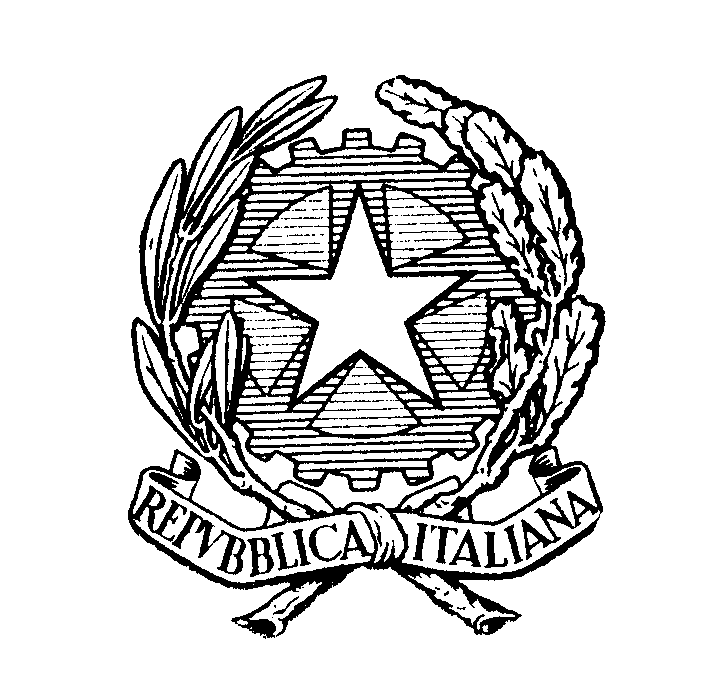 